毕业设计(论文) 管理系统-用户操作手册 (考生)1 学生登录和用户设置1.1 登录系统★第1步：打开登录页面https://cloud.fanyu.com/organ/lib/heucfe★第2步：点击“自学考试”，登录方式为账号密码登录，
账号：准考证号，初始密码：hrbeu123456#；登陆后修改密码为：hrbeu123456*；建议统一更改，以免忘记密码；更改后重新登陆网址：https://cloud.fanyu.com/organ/lib/heucfe绑定自己有效手机号即微信号；（之后可以微信扫码登录）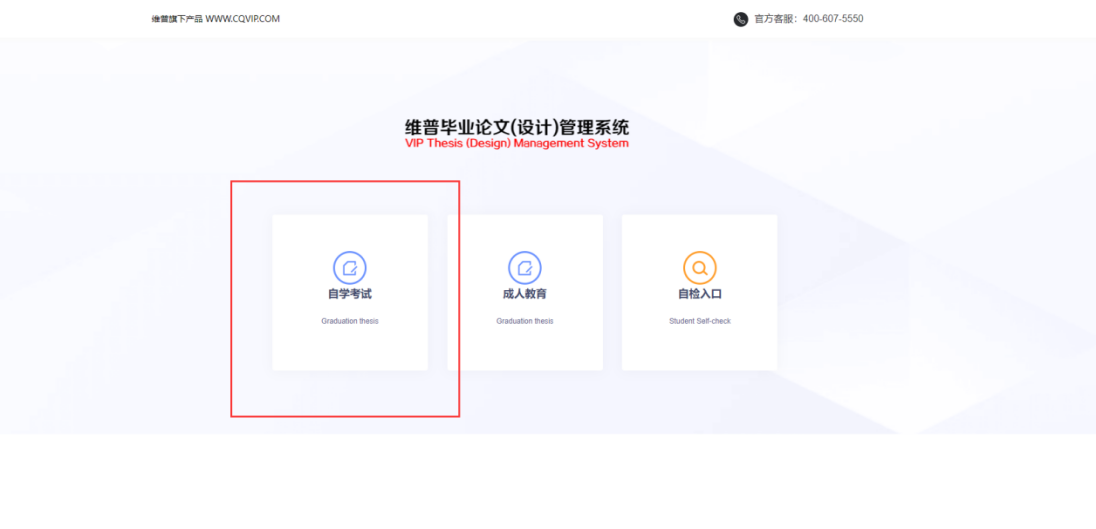 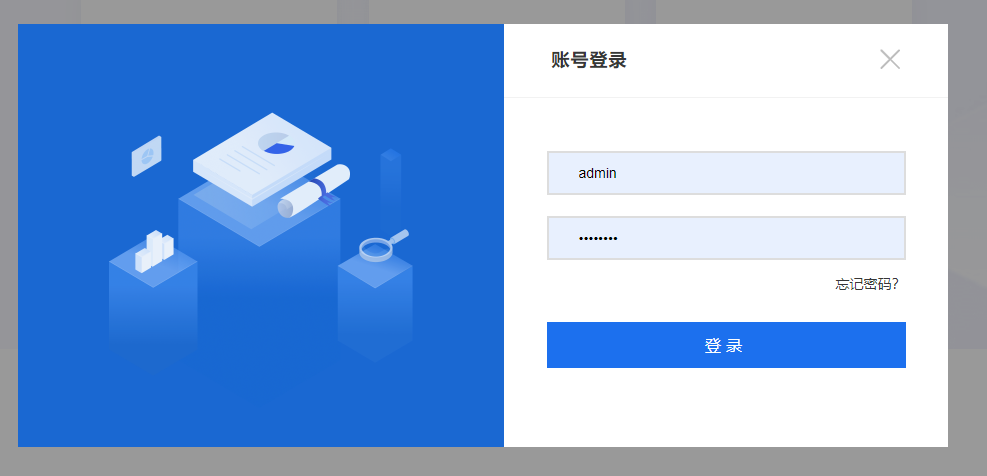 2 提交论文题目名称变更2.1 提交论文题目★选择左边菜单栏“选题管理”——点击“选题”即可选题详情页面（选题命名：论文题目）2.2 名称变更 提交课题信息二次变更申请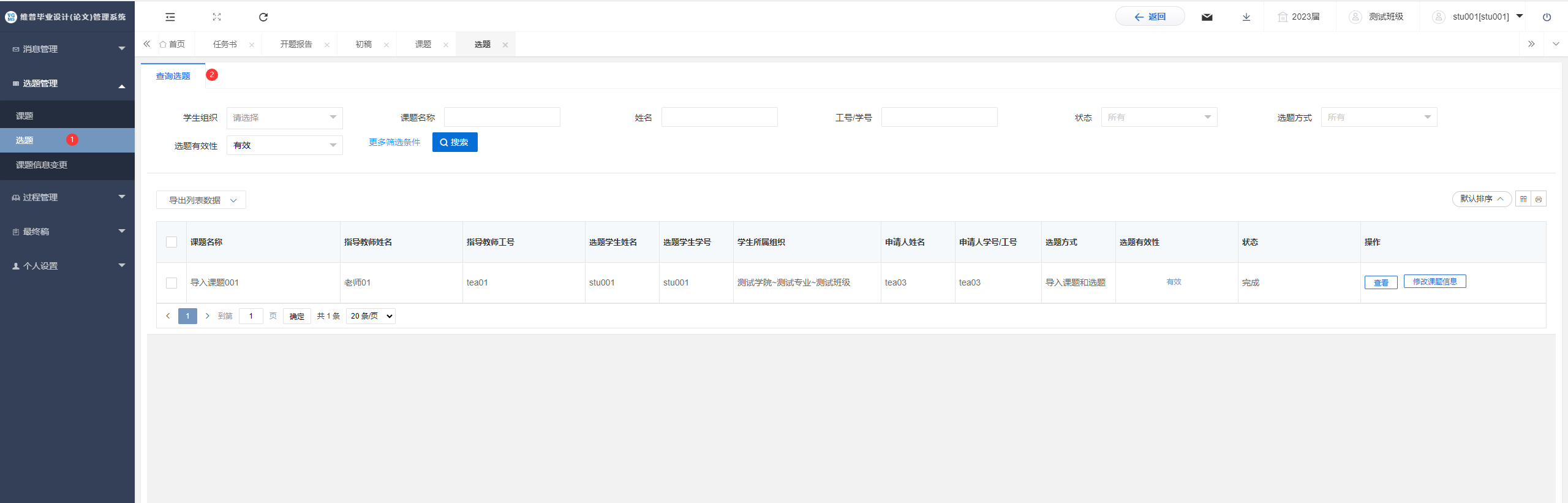 ★选择左边菜单栏“选题管理”——点击审核课题信息变更列表——点击“新增”按钮跳转至对应申请页面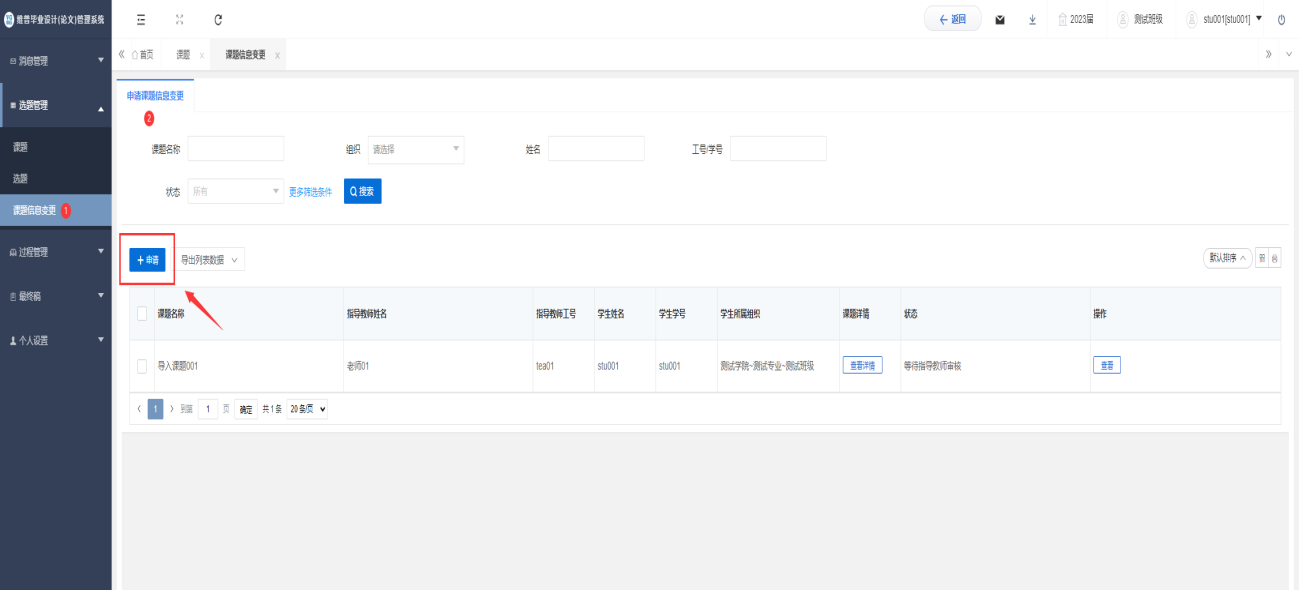 3过程管理3.1 提交承诺书、告知书上传至任务书位置★选择左边菜单栏“过程管理”——点击任务书查询列表——点击页面“编辑”按钮即可跳转编辑详情界面。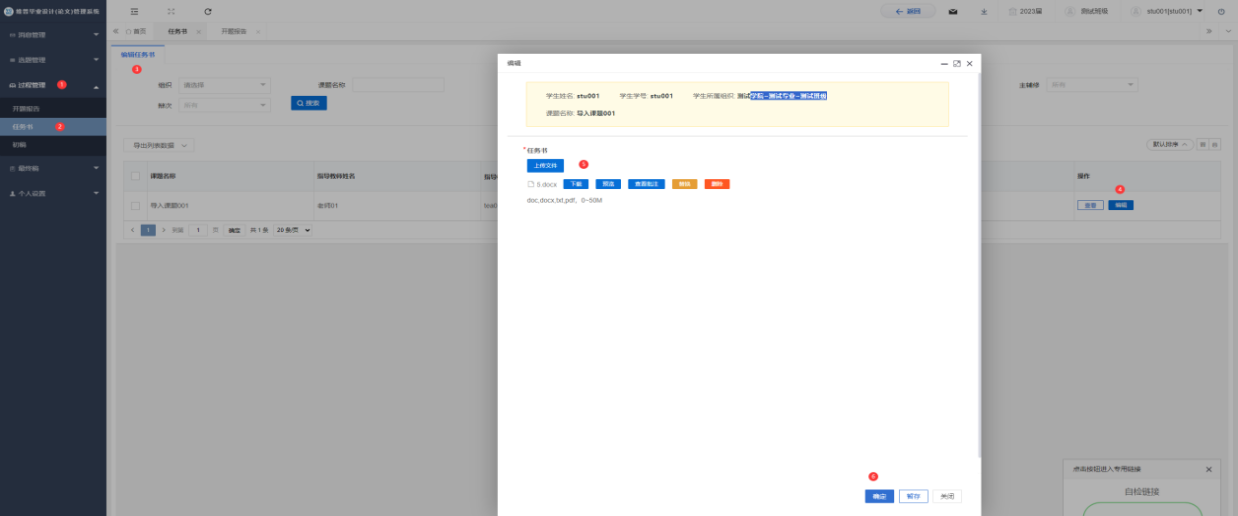 （命名：准考证号-姓名-承诺书、告知书 示例：010421111111-张某某-承诺书、告知书）注意：命名不符合规范会被退回要求重新提交，请务必上传正确版本3.2 论文查重报告pdf上传开题报告位置★选择左边菜单栏“过程管理”——点击开题报告——点击页面“编辑”按钮即可跳转编辑详情界面。（命名：准考证号-姓名-查重报告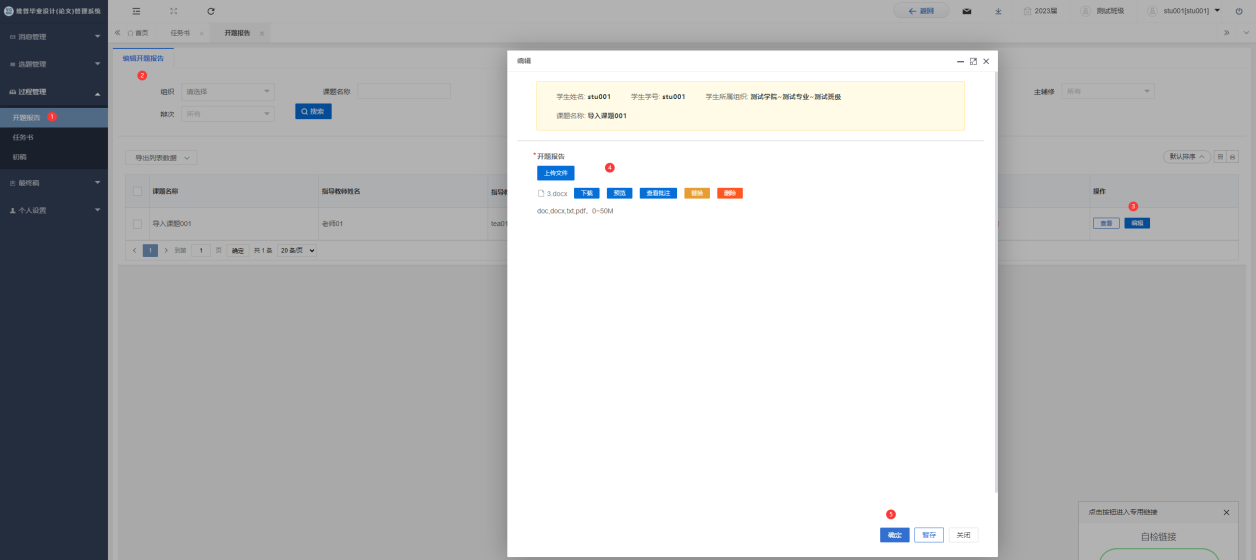 示例：010421111111-张某某-查重报告）注意：命名不符合规范会被退回要求重新提交，请务必上传正确版本3.3 学位论文定稿上传论文初稿位置★第1步：选择左边菜单栏“过程管理”——点击初稿——点击页面“编辑”按钮即可跳转提交初稿详情界面。★第2步：点击上传文件——确认论文——点击提交即可进入指导老师审核流程。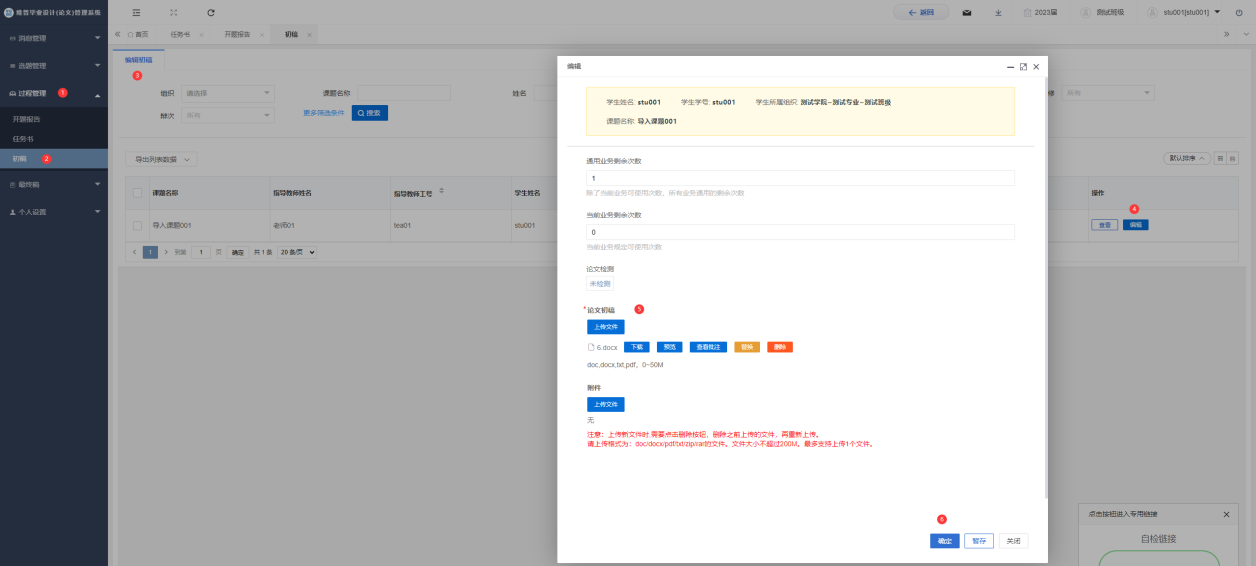 （命名：准考证号-姓名    示例：010421111111-张某某）注意：命名不符合规范会被退回要求重新提交，请务必上传正确版本学生常见问题指南忘记密码怎么找回？回答：学生登录后请尽快绑定微信，便于之后找回密码或快捷登录★第1步：选择左边菜单栏“个人设置”——安全中心★第2步：可在线绑定手机号、微信、邮箱，便于后期密码忘记进行找回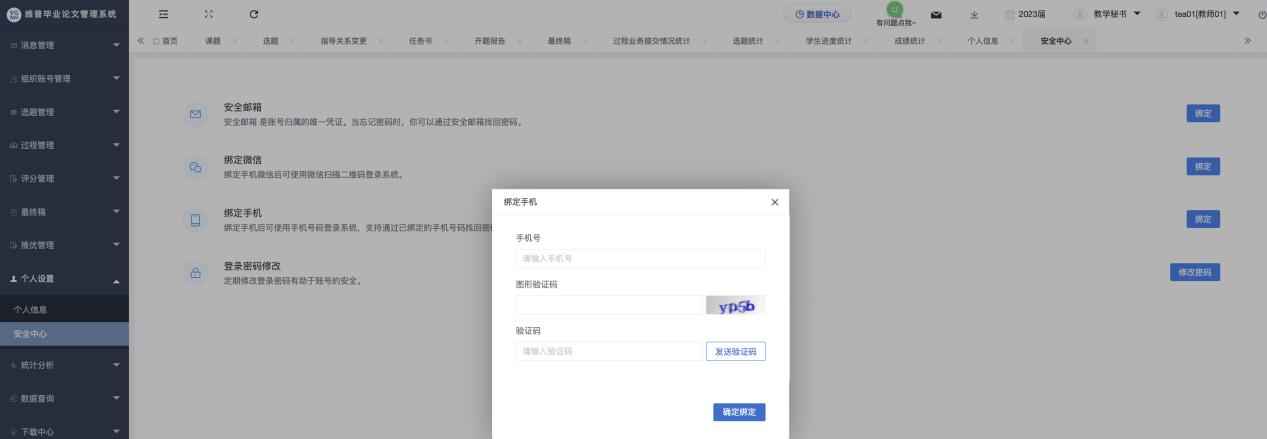 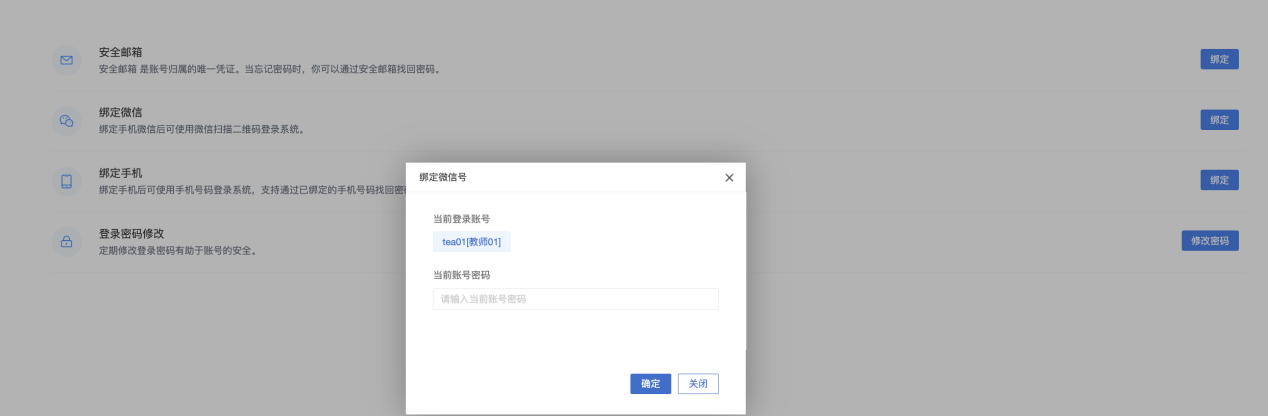 